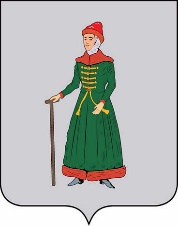 АДМИНИСТРАЦИЯСТАРИЦКОГО МУНИЦИПАЛЬНОГО ОКРУГАТВЕРСКОЙ  ОБЛАСТИПОСТАНОВЛЕНИЕ27.02.2024                                               г. Старица                                                         № 119О создании комиссии по обследованию объектов транспортной инфраструктуры, а также изучению реализуемых мер от угроз совершения актовнезаконного вмешательства на объекты транспортной инфраструктуры на территории Старицкого муниципального округаТверской областиНа основании Федерального закона от 09.02.2002 года №16-ФЗ «О транспортной безопасности», постановления Правительства Российской Федерации от 10.12.2020 №2070 «Об утверждении требований по обеспечению транспортной безопасности, в том числе требований к антитеррористической защищенности объектов (территорий), учитывающих уровни безопасности для объектов транспортной инфраструктуры дорожного хозяйства, не подлежащих категорированию», приказа Министерства транспорта Российской Федерации от 28.08.2020 № 331 «Об определении объектов транспортной инфраструктуры, не подлежащих категорированию по видам транспорта»,Администрация Старицкого муниципального округа Тверской областиПОСТАНОВЛЯЕТ:1. Создать комиссию по обследованию объектов транспортной инфраструктуры, а также изучению реализуемых мер от угроз совершения актов незаконного вмешательства на объекты транспортной инфраструктуры на территории Старицкого муниципального округа Тверской области.2. Утвердить Положение о комиссии по обследованию объектов транспортной инфраструктуры, а также изучению реализуемых мер от угроз совершения актов незаконного вмешательства на объекты транспортной инфраструктуры на территории Старицкого муниципального округа Тверской области (приложение 1).3. Утвердить состав комиссии по обследованию объектов транспортной инфраструктуры, а также изучению реализуемых мер от угроз совершения актов незаконного вмешательства на объекты транспортной инфраструктуры на территории Старицкого муниципального округа Тверской области (приложение 2).4. Назначить ответственным лицом за обеспечение транспортной безопасности на объектах транспортной инфраструктуры на территории Старицкого муниципального округа заместителя Главы Администрации Старицкого муниципального округа Капитонова А.Ю.5. Настоящее постановление вступает в силу со дня его подписания и подлежит размещению на официальном сайте Администрации Старицкого муниципального округа в информационно-телекоммуникационной сети Интернет.6. Контроль за исполнением настоящего постановления оставляю за собой.Заместитель Главы АдминистрацииСтарицкого муниципального округа    		                                                          О.Г. ЛупикПриложение 1                                                                                                                                                                                                                                                                                                                к постановлению Администрации                                                                                   Старицкого муниципального округа                                                                                                                                                  от 27.02.2024 № 119ПОЛОЖЕНИЕо комиссии по обследованию объектов транспортной инфраструктуры, а также изучению реализуемых мер от угроз совершения актов незаконного вмешательства на объекты транспортной инфраструктуры на территории Старицкого муниципального округа Тверской области.1 Общие положения1.1. Комиссия по обследованию объектов транспортной инфраструктуры, а также изучению реализуемых мер от угроз совершения актов незаконного вмешательства на объекты транспортной инфраструктуры на территории Старицкого муниципального округа Тверской области (далее -Комиссия) создана при Администрации Старицкого муниципального округа для проверки обеспечения безопасности объектов транспортной инфраструктуры на территории муниципального образования в целях исключения угрозы безопасности. 1.2. Состав Комиссии утверждается соответствующим постановлением Администрации Старицкого муниципального округа.1.3. Комиссия в своей деятельности руководствуется Конституцией Российской Федерации, федеральными законами, указами и  распоряжениями Президента Российской Федерации, постановлениями и   распоряжениями Правительства Российской Федерации, решениями Национального антитеррористического комитета, законами и иными нормативными правовыми актами Тверской области, решениями антитеррористической комиссии Тверской области, Уставом Старицкого муниципального округа, распоряжениями и постановлениями  Администрации Старицкого муниципального округа,  решениями антитеррористической комиссии Старицкого муниципального округа, а также настоящим Положением.2. Задачи и функции2.1. Основными задачами Комиссии являются:- комиссионная проверка (как плановая, так и внеплановая) по обследованию защищённости и безопасности объектов транспортной инфраструктуры на территории Старицкого муниципального округа;- изучение реализуемых мер от угроз совершения актов незаконного вмешательства на объекты транспортной инфраструктуры на территории Старицкого муниципального округа;- разработка предложений для антитеррористической комиссии Старицкого муниципального округа по устранению выявленных недостатков, повышения безопасности объектов транспортной инфраструктуры и подготовки обзоров.2.2. Комиссия для выполнения возложенных на неё задач осуществляет следующие функции:- составляет график обследования объектов;- в ходе обследования объектов проводит анализ обеспечения безопасности объектов транспортной инфраструктуры;- по результатам обследования оценивает обеспечение безопасности объектов транспортной инфраструктуры, определяет комплекс необходимых дополнительных организационных и практических мер по обеспечению безопасности объектов;- изучает реализуемые меры от угроз совершения актов незаконного вмешательства на объекты транспортной инфраструктуры на территории Старицкого муниципального округа;- обеспечивает анализ по результатам обследования объектов, представляет его на рассмотрение антитеррористической комиссии Старицкого муниципального округа, вносит предложения по устранению имеющихся недостатков.3. Права комиссии3.1. Комиссия имеет право:- запрашивать у руководителей учреждений, организаций необходимые для деятельности Комиссии документы и информацию;- заслушивать на своих заседаниях должностных лиц учреждений и организаций, членов Комиссии по вопросам, отнесённым к их компетенции;- привлекать для организации проверок и обследования конкретных объектов должностных лиц и специалистов соответствующих органов государственной власти и органов местного самоуправления, предприятий, учреждений и организаций, по вопросам, отнесённым к её компетенции.3.2  Результаты проверки по каждому объекту Комиссия оформляет актом.3.3. По результатам проверок Комиссия в установленном порядке вправе вносить предложения по вопросам, относящимся к её компетенции, и требующим решения антитеррористической комиссии Старицкого муниципального округа или Главы Старицкого муниципального округа.4. Порядок работы комиссии4.1. Комиссию возглавляет председатель.4.2. Проверка объектов транспортной инфраструктуры комиссией проводится на основании утвержденного графика или письменного предписания на проверку объекта, подписанного Главой Старицкого муниципального округа (председателем антитеррористической комиссии).4.3. Комиссия проводит обследование в присутствии собственника объекта или, по его поручению, представителя. По результатам проверки составляется акт, с которым Комиссия знакомит собственника проверяемого объекта. 4.4. Решения, принимаемые Комиссией, носят рекомендательный характер.4.5. Секретарь Комиссии:- осуществляет подготовку графиков проверок объектов и контроль за их реализацией;- составляет акты проведённых проверок объектов. Приложение 2                                                                                       к постановлению Администрации                                                                                                 Старицкого муниципального округа                                                                                                                                                                                                                                                                                                                                                                                                                                                  от 27.02.2024 № 119Состав комиссии по обследованию объектов транспортной инфраструктуры, а также изучению реализуемых мер от угроз совершения актов незаконного вмешательства на объекты транспортной инфраструктуры на территории Старицкого муниципального округа Тверской области  1. Капитонов Алексей  ЮрьевичПредседатель комиссии -  заместитель Главы Администрации Старицкого муниципального округа;2.Гашунина Юлия РомановнаСекретарь комиссии -Ведущий специалист отдела строительства и дорожного хозяйства Администрации Старицкого муниципального округа.                                                      ЧЛЕНЫ КОМИССИИ:                                                      ЧЛЕНЫ КОМИССИИ:                                                      ЧЛЕНЫ КОМИССИИ:                                                      ЧЛЕНЫ КОМИССИИ:3.Козлов Алексей  ВладимировичНачальник отдела по делам ГО и ЧС, МП  Администрации  Старицкого муниципального округа;4.ШкольниковаЛариса ИвановнаЗаведующий отделом строительства и дорожного хозяйства Администрации Старицкого муниципального округа;5.Тихонов Алексей Сергеевич И.о. председателя комитета по управлению имуществом Администрации Старицкого муниципального округа .